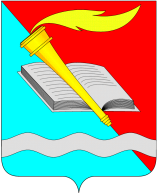 РОССИЙСКАЯ ФЕДЕРАЦИЯСОВЕТ ФУРМАНОВСКОГО МУНИЦИПАЛЬНОГО РАЙОНА ИВАНОВСКАЯ ОБЛАСТЬРЕШЕНИЕот 23 марта 2023 года                  			     		   	                          № 17г. Фурманов                                                 О внесении изменений в Решение Совета Фурмановского муниципального района от 27.04.2017 №46 «Об утверждении Порядка размещения сведений о доходах, расходах, об имуществе и обязательствах имущественного характера лиц, замещающих  муниципальные должности в Совете Фурмановского муниципального района, и членов их семей на официальном сайте администрации Фурмановского муниципального района и предоставления этих сведений общероссийским средствам массовой информации для опубликования».В соответствии с Федеральным законом от 06.10.2003 № 131-ФЗ «Об общих принципах местного самоуправления в Российской Федерации», Федеральным Законом от 25.12.2008 №273-ФЗ «О противодействии коррупции», Указом Президента Российской Федерации от 08.07.2013 N 613 «Вопросы противодействия коррупции» (вместе с «Порядком размещения сведений о доходах, расходах, об имуществе и обязательствах имущественного характера отдельных категорий лиц и членов их семей на официальных сайтах федеральных государственных органов, органов государственной власти субъектов Российской Федерации и организаций и предоставления этих сведений общероссийским средствам массовой информации для опубликования»), руководствуясь Уставом Фурмановского муниципального района Совет Фурмановского муниципального района РЕШИЛ:	1. Внести следующее изменение в Порядок размещения сведений о доходах, расходах, об имуществе и обязательствах имущественного характера лиц, замещающих  муниципальные должности в Совете Фурмановского муниципального района и членов их семей на официальном сайте администрации Фурмановского муниципального района и предоставления этих сведений общероссийским средствам массовой информации для опубликования, утвержденный Решением Совета Фурмановского муниципального района от 27.04.2017 №46 «Об утверждении Порядка размещения сведений о доходах, расходах, об имуществе и обязательствах имущественного характера лиц, замещающих  муниципальные должности в Совете Фурмановского муниципального района и членов их семей на официальном сайте администрации Фурмановского муниципального района и предоставления этих сведений общероссийским средствам массовой информации для опубликования»:1.1. Пункт б) части 3 Порядка  изложить в следующей редакции: «Персональные данные (позволяющие идентифицировать соответствующее лицо, и данные, позволяющие индивидуализировать имущество, принадлежащее соответствующему лицу) замещающего муниципальную должность депутата Совета Фурмановского муниципального района, супруги (супруга), детей и иных членов семьи соответствующего лица.2. Настоящее Решение вступает в силу с момента подписания.3.Опубликовать Решение в «Вестнике администрации Фурмановского муниципального района и Совета Фурмановского муниципального района» и разместить на официальном сайте Администрации Фурмановского муниципального района (www.furmanov.su) в информационно-телекоммуникационной сети «Интернет».4.Контроль за исполнением Решения возложить на постоянную комиссию Совета Фурмановского муниципального района по вопросам местного самоуправления.Глава Фурмановскогомуниципального района                                                                               П.Н. КолесниковИ.о. председателя Совета Фурмановскогомуниципального района                                                                              И.Ю. Саломатина